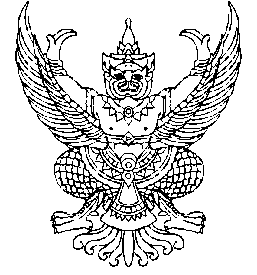 ที่ มท 0810.7/ว 	                                                กรมส่งเสริมการปกครองท้องถิ่น							       ถนนนครราชสีมา เขตดุสิต กทม. 10300						      มกราคม  2564เรื่อง  การขยายระยะเวลาการรับสมัครคัดเลือกองค์กรปกครองส่วนท้องถิ่นที่มีการบริหารจัดการที่ดี ประจำปีเรื่อง  งบประมาณ พ.ศ. 2564  เรียน  ผู้ว่าราชการจังหวัด ทุกจังหวัดอ้างถึง  หนังสือกรมส่งเสริมการปกครองท้องถิ่น ด่วนที่สุด ที่ มท 0810.7/ว 3824 ลงวันที่ 9 ธันวาคม 2563สิ่งที่ส่งมาด้วย  สำเนาหนังสือสำนักงานปลัดสำนักนายกรัฐมนตรี ด่วนที่สุด ที่ นร 0107/379สิ่งที่ส่งมาด้วย  ลงวันที่ 14 มกราคม 2564                                                              จำนวน 1 ชุด                                                                        	 		ตามที่กรมส่งเสริมการปกครองท้องถิ่นได้ขอความร่วมมือจังหวัดประชาสัมพันธ์เชิญชวนองค์กรปกครองส่วนท้องถิ่นสมัครเข้ารับการคัดเลือกเพื่อรับเงินรางวัลองค์กรปกครองส่วนท้องถิ่นที่มีการบริหารจัดการที่ดี ประจำปีงบประมาณ พ.ศ. 2564 โดยองค์กรปกครองส่วนท้องถิ่นที่ประสงค์สมัครเข้ารับการคัดเลือกรางวัลดังกล่าว สามารถส่งแบบประเมินเกณฑ์ชี้วัดและแนบเอกสารหลักฐานประกอบการประเมินไปที่ 
รองศาสตราจารย์นราธิป ศรีราม อนุกรรมการกำหนดหลักเกณฑ์การจัดสรรเงินอุดหนุนเพื่อใช้เป็นรางวัลสำหรับองค์กรปกครองส่วนท้องถิ่น ภายในวันเสาร์ที่ 23 มกราคม 2564 ความละเอียดแจ้งแล้ว นั้น 				สำนักงานปลัดสำนักนายกรัฐมนตรี โดยคณะกรรมการการกระจายอำนาจให้แก่องค์กรปกครองส่วนท้องถิ่นแจ้งว่า เนื่องจากการแพร่ระบาดของ Covid - 19 ระลอกใหม่ ทำให้องค์กรปกครองส่วนท้องถิ่นมีภารกิจในการดูแลประชาชน จึงขอขยายระยะเวลาการรับสมัครคัดเลือกองค์กรปกครองส่วนท้องถิ่นที่มี
การบริหารจัดการที่ดี ประจำปีงบประมาณ พ.ศ. 2564 จากเดิมภายในวันเสาร์ที่ 23 มกราคม 2564 เป็น ภายในวันอาทิตย์ที่ 14 กุมภาพันธ์ 2564 โดยมีแนวทางดำเนินการ ดังนี้ 		1. การสมัครรางวัลองค์กรปกครองส่วนท้องถิ่นที่มีการบริหารจัดการที่ดี ประจำปีงบประมาณ พ.ศ. 2564 เป็นการสมัครผ่านระบบออนไลน์ ไม่ต้องส่งเอกสารหลักฐานทางไปรษณีย์ โดยสามารถเข้าไปกรอกข้อมูลและแนบเอกสารหลักฐานในใบสมัครและแบบประเมินออนไลน์ได้ที่ http://forms.gle/RozMj19QgJnS8a919 หรือ QR code แนบท้าย 		2. การประเมินองค์กรปกครองส่วนท้องถิ่นในรอบสถาบันการศึกษาจะประเมินองค์กรปกครองส่วนท้องถิ่นที่สมัครเข้ารับการประเมินทุกแห่ง โดยการประชุมทางไกลผ่านจอภาพ (Video.Conference) 
เช่น โปรแกรม Zoom Meetings เป็นต้น 		3..องค์กรปกครองส่วนท้องถิ่นที่ได้ผ่านการประเมินโดย.Video.Conference.แล้ว.สถาบัน การศึกษาจะประสานองค์กรปกครองส่วนท้องถิ่นเพื่อประเมินในรอบต่อไปทั้งนี้ ในส่วนผลคะแนนการประเมินประสิทธิภาพขององค์กรปกครองส่วนท้องถิ่น (LPA) ประจำปีงบประมาณ พ.ศ. 2563 ของกรมส่งเสริมการปกครองท้องถิ่น ผลคะแนนประเมินคุณธรรมและความโปร่งใสในการดำเนินงานของหน่วยงานภาครัฐ (ITA).ของ สำนักงาน ป.ป.ช. และคะแนนการจัดบริการสาธารณะ
ตามเกณฑ์ชี้วัดและค่าเป้าหมายขั้นต่ำมาตรฐานการจัดบริการสาธารณะขององค์กรปกครองส่วนท้องถิ่นเป็นเพียงส่วนหนึ่งของคะแนนการประเมิน กรมส่งเสริมการปกครองท้องถิ่น จึงขอความร่วมมือจังหวัดประชาสัมพันธ์การขยายระยะเวลาการรับสมัครคัดเลือกองค์กรปกครองส่วนท้องถิ่นที่มีการบริหารจัดการที่ดี
                                                                                                                     /ประจำปี...- 2 -ประจำปีงบประมาณ พ.ศ. 2564 ให้องค์กรปกครองส่วนท้องถิ่นในพื้นที่ทราบ โดยองค์กรปกครองส่วนท้องถิ่นที่สนใจสมัครขอรับรางวัลดังกล่าว หากมีข้อสงสัยเกี่ยวกับหลักเกณฑ์การประเมินคุณสมบัติของผู้สมัคร 
วิธีกรอกแบบประเมินเกณฑ์ชี้วัด สามารถติดต่อสอบถามได้ที่รองศาสตราจารย์นราธิป ศรีราม โทรศัพท์เคลื่อนที่ 08 9922 7599 หรือผู้ช่วยศาสตราจารย์พนมพัทธ์ สมิตานนท์ โทรศัพท์เคลื่อนที่ 09 2591 5959 
หรือผู้ช่วยศาสตราจารย์จิรวัฒน์ เมธาสุทธิรัตน์ โทรศัพท์เคลื่อนที่ 06 4656 9599 รายละเอียดปรากฏตามสิ่งที่ส่งมาด้วย  			จึงเรียนมาเพื่อโปรดพิจารณา 						ขอแสดงความนับถือ                                                    อธิบดีกรมส่งเสริมการปกครองท้องถิ่นกองพัฒนาและส่งเสริมการบริหารงานท้องถิ่นกลุ่มงานส่งเสริมการบริหารกิจการบ้านเมืองที่ดีท้องถิ่นโทร. 0 2241 9000 ต่อ 2312, 2322 โทรสาร ๐ 2241 6956